PELERINAGE DIOCESAIN VERS LES SANCTUAIRES NOTRE DAMEDU  LUNDI 19 SEPTEMBRE AU SAMEDI 24 SEPTEMBRE 2022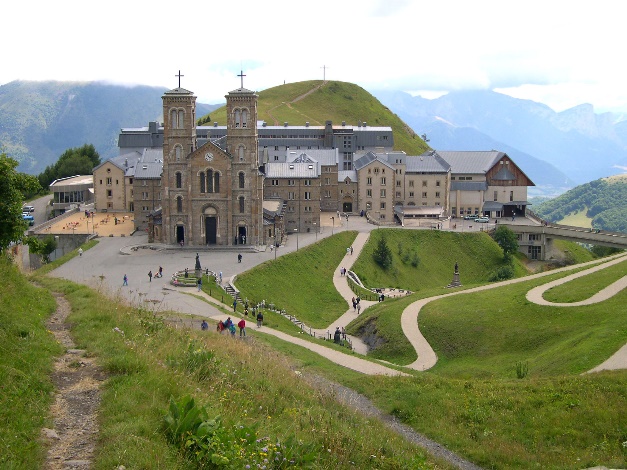 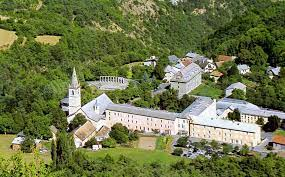 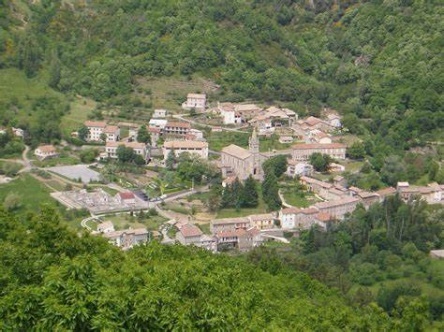  Sous la conduite de Martine SALOMONPROGRAMME Jour 1 – LUNDI 19 SEPTEMBRE ND DE LA SALETTEDépart de la maison diocésaine en car route VERS LA SALETTE(prévoir un pique nique)15 h  installation  / messeJour 2 – MARDI  20 SEPTEMBREJournée  à la Salette pélerinage Notre Dame de la Salette Le minuscule village de la Salette-Fallavaux est situé en Isère, à mi-chemin entre Gap et Grenoble. Mondialement célèbre depuis 1846, suite aux apparitions de la vierge, il est devenu le second lieu de pèlerinage en France.Jour 3 -  MERCREDI 21 SEPTEMBRE DEPART VERS NOTRE DAME DU LAUS  après le déjeuner arrivée /installationJour 4 – JEUDI 22 SEPTEMBRE ND DU LAUSNotre-Dame du Laus est le nom sous lequel les catholiques désignent la Vierge Marie telle qu'elle serait apparue à Benoîte Rencurel de 1664 à 1718, dans le hameau du Laus sur la commune de Saint-Étienne-le-Laus, dans les Hautes-AlpesJour 5 – vendredi 23 septembre ND DU LAUS/ ST PIERRE DU COLOMBIER arrivée pour le déjeuner, après midi pèlerinage au sanctuaire et nuit à st pierre (il faudra prévoir les draps et le linge de toilette)jour 6 – samedi 24 septembre depart après le déjeunerpuis route vers Montauban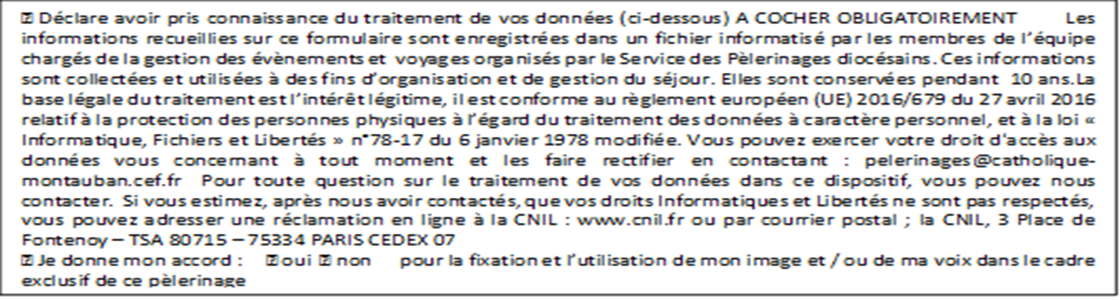 BULLETIN D INSCRIPTION (par personne) A RETOURNER DUMENT REMPLI   SERVICE DES PELERINAGES 91 BOULEVARD MONTAURIOL MONTAUBANPRIX DU PELERINAGE POUR 20 PERSONNES 790 € (+ 50 € chambre individuelle à régler avec l’acompte)date limite d’inscription 30 juin 2022NOM……………………………PRENOM…………..ADRESSE…………………………………………………………………………………….tel…fixe ………           tel portable……………..ADRESSEMAIL………………………………………Date et lieu de naissance ………………………… N° de sécurité sociale………………………………...VACCIN COVID      OUI              NON (test obligatoire) (rayer la mention inutile)
Personne a prévenir en cas d’accident / nom                                        tel portablej’accepte de partager ma chambre ……………….je choisis une chambre individuelle…………………Je verse la somme de 250€ à l ‘inscription ou 300€ si je prends une chambre individuelleChèque a établir à l’ordre de : ADM PELERINAGES 91 bd MontauriolCONDITION D ANNULATIONLes prix indiqués ci-dessus ont été calculés pour un groupe de 20 personnes minimum. Si le quota de pèlerins n’est pas atteint nous nous réservons le droit de modifier l’itinéraire ou d’annuler le pèlerinage. Toute annulation doit nous être notifiée par lettre avec un certificat médical . Il sera retenu 30 € de frais de dossier.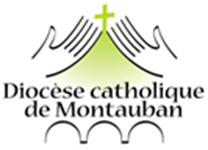 MARTINE SALOMON DIRECTRICE DE PELERINAGESSERVICE DES PELERINAGES91 BOULEVARD MONTAURIOL82000 MONTAUBAN06.45.75.14.59 pelerinages@catholique-montauban.cef.frPermanence le jeudi de :9 h à 12 h et de 14 h à 17 h 30 ou sur rendez vous